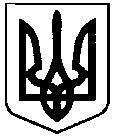 СВАТІВСЬКА МІСЬКА РАДАВИКОНАВЧИЙ КОМІТЕТРІШЕННЯвід «09» листопада 2018 р.                      м. Сватове                                           № ______«Про  призначення особи, яка буде представляти інтереси КалашниковоїАміни Сергіївни, 02.08.2012 р. н. на часздійснення права на спадкування»            Розлянувши заяву Літвінової Інни Сергіївни 1979 р.н., яка розпорядженням Сватівської РДА від 27.06.2018 р № 458, призначена піклувальником над неповнолітньою Калашникової Аміни Сергіївни, 02.08.2012 року народження   про визначення її особою яка  буде представляти інтереси неповнолітнього під час прийняття спадщини, що залишилася  після смерті її матері, враховуючи необхідність забезпечення майнових прав дитини,  позбавленої батьківського піклування, керуючись  п. 63 Порядку провадження  органами опіки та піклування діяльності, пов’язаної із захистом прав дитини, затвердженої Постановою Кабінетів Міністрів України від 01.10.2008 року № 86, ст. 34 Закону України Про місцеве самоврядування в Україні», Виконавчий комітет Сватівської міської радиВИРІШИВ: Призначити Літвінову Інни Сергіївну, особою яка буде представляти інтереси  неповнолітньої Калашникової Аміни Сергіївни 02.08.2012 р. н., на час  здійснення права на спадкування нерухомого майна за адресою: м. Сватове, вул. Новоселівка,104.Контроль за виконанням даного рішення покласти на заступника міського голови Фоменко А.Л.Сватівський міський голова 			                                     Є.В. Рибалко  